Programação  Semanal 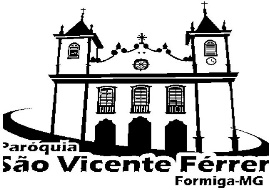   30/10/2021 a 05/11/2021 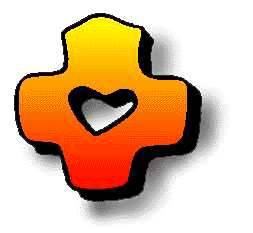 Paróquia São Vicente Férrer – Diocese de Luz                       Programação  Semanal   30/10/2021 a 05/11/2021 Paróquia São Vicente Férrer – Diocese de Luz                       Programação  Semanal   30/10/2021 a 05/11/2021 Paróquia São Vicente Férrer – Diocese de Luz                       Programação  Semanal   30/10/2021 a 05/11/2021 Paróquia São Vicente Férrer – Diocese de Luz                       Programação  Semanal   30/10/2021 a 05/11/2021 Paróquia São Vicente Férrer – Diocese de Luz                       Dia 30/10LocalHorárioCelebranteExpedienteSábadoMatriz	07h00Pe. FelipePe. JefersonSábadoBatizado09h30Pe. FelipePe. JefersonSábadoMatriz16h00Pe. JefersonPe. JefersonSábadoCasamento17h00Pe. Pedro PauloPe. JefersonSábadoMatriz19h00Pe. Pedro PauloPe. JefersonSábadoSanto Antônio19h00Pe. FelipePe. JefersonSábadoSanta Luzia19h00Pe. JefersonPe. JefersonSábadoCasamento21h00Pe. Paulo EfigênioPe. JefersonDia 31/10LocalHorárioCelebranteDomingoMatriz07h00Pe. FelipeDomingoImaculada08h00Pe. JefersonDomingoMatriz09h30Pe. FelipeDomingoDNJ - LuzPe. JefersonDomingoMatriz 16h00Pe. Pedro PauloDomingoRosário17h00Pe. Felipe DomingoMatriz18h00Pe. Pedro PauloDomingoMatriz19h30Pe. Pedro PauloDomingoSanto Expedito19h30Pe. FelipeDia 01/11LocalHorárioCelebranteExpedienteSegundaMatriz06h50Pe. FelipeSegundaMatriz19h00Pe. JefersonDia 02/11LocalHorárioCelebranteExpedienteTerçaFinadosMatriz07h00Pe. JefersonTerçaFinadosRosário08h00Pe. FelipeTerçaFinadosBaiões10h00Pe. JefersonTerçaFinadosMatriz 16h00Pe. FelipeTerçaFinadosMatriz 19h00Pe. Pedro PauloDia 03/11LocalHorárioCelebranteQuartaMatriz07h00Celebração da PalavraQuartaMatriz16h00Celebração da PalavraReunião do CleroQuartaMatriz19h00Pe. JefersonQuartaImaculada- Missa Catequética19h30Pe. Pedro Paulo Dia 04/11LocalHorárioCelebranteQuintaMatriz07h00Pe. FelipePe. FelipeQuintaMatriz16h00Pe. Pedro PauloQuintaMatriz19h00Pe. EvertonQuintaAuditório-Missa Catequética19h00Pe. Pedro PauloQuintaMatriz- Juventude21h00Pe. JefersonDia 05/11LocalHorárioCelebranteSextaMatriz 	07h00Pe. EvertonReuniãoSextaMatriz-Louvor a SVF12h00Pe. FelipeSextaMatriz16h00Pe. JefersonPe. EvertonSextaMatriz – Formatura PUC Adm19h00Pe. EvertonSextaSanta Luzia- catequese19h30Pe. Pedro Paulo